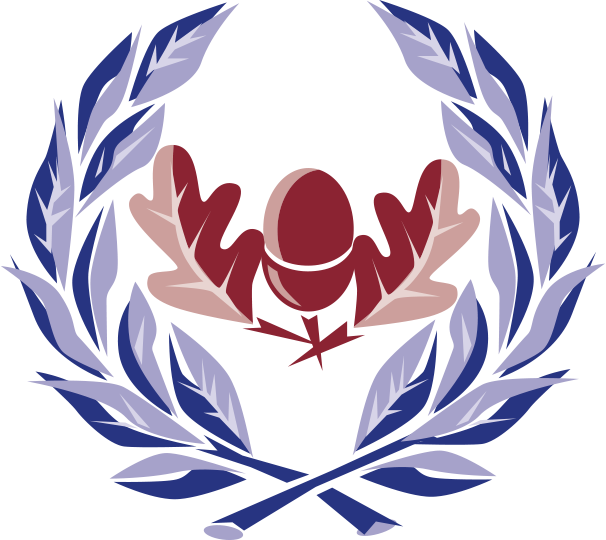 Educate    Challenge    PrepareYear 10/11 College ProgrammeOur LearnersLearners who join Thriftwood College in Year 10 or 11 will receive a curriculum that is specifically geared to their learning needs and is designed for students wishing to prepare for their next college or the work environment. This is usually a two-year foundation learning course which may have elements set at Entry Level, Level 1 or Level 2 depending on the needs of the individual. Students will study a mixed programme including Maths, English, work skills and personal developmentProgramme of StudyThe curriculum will focus on maths, English, science, work skills, business and enterprise (yr13), community learning, PSHCE, ICT, art and person-centred learning programme.Our LearnersLearners who join Thriftwood College in Year 10 or 11 will receive a curriculum that is specifically geared to their learning needs and is designed for students wishing to prepare for their next college or the work environment. This is usually a two-year foundation learning course which may have elements set at Entry Level, Level 1 or Level 2 depending on the needs of the individual. Students will study a mixed programme including Maths, English, work skills and personal developmentProgramme of StudyThe curriculum will focus on maths, English, science, work skills, business and enterprise (yr13), community learning, PSHCE, ICT, art and person-centred learning programme.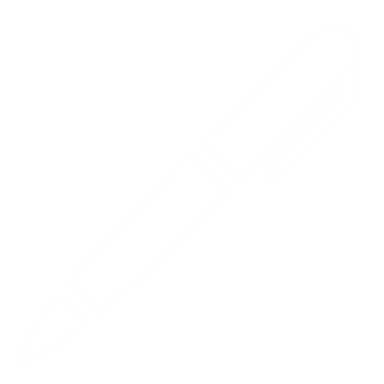 Learning and EmploymentOur LearnersLearners who join Thriftwood College in Year 10 or 11 will receive a curriculum that is specifically geared to their learning needs and is designed for students wishing to prepare for their next college or the work environment. This is usually a two-year foundation learning course which may have elements set at Entry Level, Level 1 or Level 2 depending on the needs of the individual. Students will study a mixed programme including Maths, English, work skills and personal developmentProgramme of StudyThe curriculum will focus on maths, English, science, work skills, business and enterprise (yr13), community learning, PSHCE, ICT, art and person-centred learning programme.Our LearnersLearners who join Thriftwood College in Year 10 or 11 will receive a curriculum that is specifically geared to their learning needs and is designed for students wishing to prepare for their next college or the work environment. This is usually a two-year foundation learning course which may have elements set at Entry Level, Level 1 or Level 2 depending on the needs of the individual. Students will study a mixed programme including Maths, English, work skills and personal developmentProgramme of StudyThe curriculum will focus on maths, English, science, work skills, business and enterprise (yr13), community learning, PSHCE, ICT, art and person-centred learning programme.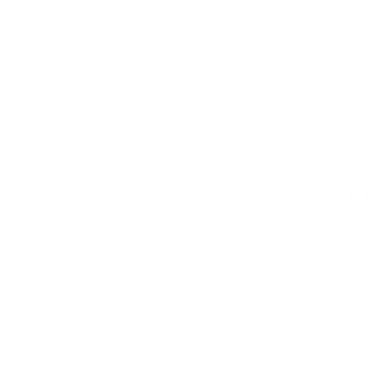 Personal Development and IndependenceOur LearnersLearners who join Thriftwood College in Year 10 or 11 will receive a curriculum that is specifically geared to their learning needs and is designed for students wishing to prepare for their next college or the work environment. This is usually a two-year foundation learning course which may have elements set at Entry Level, Level 1 or Level 2 depending on the needs of the individual. Students will study a mixed programme including Maths, English, work skills and personal developmentProgramme of StudyThe curriculum will focus on maths, English, science, work skills, business and enterprise (yr13), community learning, PSHCE, ICT, art and person-centred learning programme.Our LearnersLearners who join Thriftwood College in Year 10 or 11 will receive a curriculum that is specifically geared to their learning needs and is designed for students wishing to prepare for their next college or the work environment. This is usually a two-year foundation learning course which may have elements set at Entry Level, Level 1 or Level 2 depending on the needs of the individual. Students will study a mixed programme including Maths, English, work skills and personal developmentProgramme of StudyThe curriculum will focus on maths, English, science, work skills, business and enterprise (yr13), community learning, PSHCE, ICT, art and person-centred learning programme.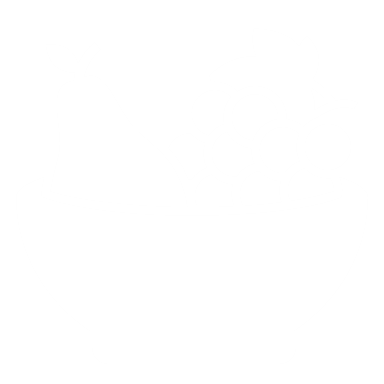 Healthy Life and Good ChoicesOur LearnersLearners who join Thriftwood College in Year 10 or 11 will receive a curriculum that is specifically geared to their learning needs and is designed for students wishing to prepare for their next college or the work environment. This is usually a two-year foundation learning course which may have elements set at Entry Level, Level 1 or Level 2 depending on the needs of the individual. Students will study a mixed programme including Maths, English, work skills and personal developmentProgramme of StudyThe curriculum will focus on maths, English, science, work skills, business and enterprise (yr13), community learning, PSHCE, ICT, art and person-centred learning programme.Our LearnersLearners who join Thriftwood College in Year 10 or 11 will receive a curriculum that is specifically geared to their learning needs and is designed for students wishing to prepare for their next college or the work environment. This is usually a two-year foundation learning course which may have elements set at Entry Level, Level 1 or Level 2 depending on the needs of the individual. Students will study a mixed programme including Maths, English, work skills and personal developmentProgramme of StudyThe curriculum will focus on maths, English, science, work skills, business and enterprise (yr13), community learning, PSHCE, ICT, art and person-centred learning programme.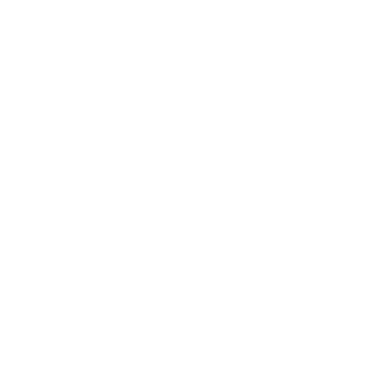 Relationships and CommunityOur LearnersLearners who join Thriftwood College in Year 10 or 11 will receive a curriculum that is specifically geared to their learning needs and is designed for students wishing to prepare for their next college or the work environment. This is usually a two-year foundation learning course which may have elements set at Entry Level, Level 1 or Level 2 depending on the needs of the individual. Students will study a mixed programme including Maths, English, work skills and personal developmentProgramme of StudyThe curriculum will focus on maths, English, science, work skills, business and enterprise (yr13), community learning, PSHCE, ICT, art and person-centred learning programme.AcademicsPersonal developmentSkills for workDeliveryDeliveryDeliveryDifferentiated maths and English lessons with a functional approachExperiencing the world through scienceUsing ICT safely and effectivelyEnrichment activitiesVisiting familiar and unfamiliar placesUsing moneyDevelopment of personal valuesDevelopment of effective communication skillsDeveloping skills for the workplaceCV writingPersonal financePractice filling in formsDeveloping time management skillsOutcomesOutcomesOutcomesConfidence in using functional skills in daily lifeEffective communication skillsAccreditationKnowing how to stay safe onlineImproved resilience and tolerance of othersKnowing how to sustain relationshipBeing safe in the communityImproved independencePrepared for further education in collegeExperience of workImproved time-keeping skillsUnderstanding the expectation of a workplaceEnglishMathsOptionsEnglish, particularly functional reading and writing is important for improved life chances of Year 12/13 students. Key to their next steps in education or the workplace. Activities range from Entry level to Level 1/2. Lessons are tailored to the needs of individual students and their EHCP outcomes. English lessons are ability grouped across the CollegeMaths is important for improved life chances of Year 12/13 students. Key to their next steps in education or the workplace. Activities range from Entry level to Level 1. Lessons are tailored to the needs of individual students and their EHCP outcomes. Maths lessons are ability grouped across the college Students will be given the opportunity to choose two subjects of interest to study on a Tuesday and Wednesday afternoon.They can choose from the following:Performing Arts, Photography, Hospitality & Catering, Design and Make, Sports and Leisure, ICT, Art, and HorticultureEach subject has a curriculum geared toward developing transferable skills for employment or further education.Each week, a student is awarded “Learner of the Week” based on a set of traits desirable in the workplace.SciencePSHCECommunity LearningOur science curriculum has been adapted from the OCR Entry Level course to be accessible across the range of ability of our Thriftwood studentsEach topic is covered over a half term and includes theory and practical aspects.As well as inspiring awe and wonder, several topics include content that link to our Fundamental for the Future programmeThis year, students will be embarking on the following topics:Dead or AliveExtinctionFinal Frontier (Space)Restless EarthPushes and PullsColours and SmellsMany subjects within the students’ timetable fall under the umbrella of PSCHE:Well-being (mental-health awareness)Get A Life (preparing for adulthood)Moving On (preparing for transition)PSHCE (preparing for society)Environment (awareness of the wider world)Community Learning is an opportunity for all students to develop their independence by:Learning how to stay safe in the communityTrying new activitiesDeveloping independence skillsGoing to new placesDeveloping communication skillsDeveloping new friendshipsTransferring skills learnt in college into real life situationsThere are four groups that take part in off-site learning:Chelmsford City Centre GroupTravel and Safety GroupOther Towns/Places GroupActivities GroupFitnessICTMakePE and fitness aim to:To improve general fitness, including aerobic and anaerobicTo develop skills including hand-eye coordination, balance, timing and technique to enhance range of movementTo take part by listening and follow instructions safely, and communicate clearlyTo be able to work in a team / co-operate with peersTo be able to manage emotions appropriatelyKS4 students follow the Essential Digital Skills programme and work towards accreditation where it is appropriate for individual students to do so. This programme is an Entry Level 3 – Functional Skills level 1 course. Within an ICT context we learn about:Using devices and handling information.Creating and editing.CommunicatingTransactingBeing safe and responsible online KS5 students can choose Design and Make as an option, or they work in tutor groups.  The aim of the subject is to:Give students the chance to experience different creative, technical and practical tasks that can be used in their future life.To teach students how to design, make and evaluate their work.To learn how to take risks and become resourceful when using different tools and equipment.